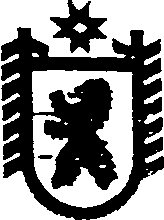 Республика КарелияАДМИНИСТРАЦИЯ СЕГЕЖСКОГО МУНИЦИПАЛЬНОГО РАЙОНАПОСТАНОВЛЕНИЕот  03  апреля  2018  года  №  253  СегежаО проведении плановой выездной проверки  соблюдения  трудового законодательства и иных нормативных правовых актов, содержащих нормы трудового права, в муниципальном  автономном  учреждении «Редакция газеты «Доверие»           В соответствии  со статьей 353.1 Трудового кодекса Российской Федерации, Законом Республики Карелия от 5 декабря 2016 г. N 2076-ЗРК «О ведомственном контроле  за соблюдением трудового законодательства и иных нормативных  правовых актов, содержащих нормы трудового права в Республике Карелии»,  Положением  о ведомственном контроле за соблюдением трудового законодательства и иных нормативных правовых актов, содержащих нормы трудового права, в  муниципальных учреждениях Сегежского муниципального района, утвержденным распоряжением администрации Сегежского муниципального района от 05.10.2017 № 100-р, Планом проведения плановых проверок за соблюдением трудового законодательства и иных нормативных правовых актов, содержащих нормы трудового права, в отношении муниципальных учреждений Сегежского муниципального района на 2018 год, утвержденным постановлением администрации от 27 ноября 2017 г. № 873,  администрация Сегежского  муниципального   района  п о с т а н о в л я е т:          1. Провести плановую выездную проверку соблюдения трудового законодательства и иных нормативных правовых актов, содержащих нормы трудового права, в  муниципальном автономном учреждении «Редакция газеты «Доверие»  (далее - учреждение), расположенного по адресу: Республика Карелия, г. Сегежа,                           ул. Щербакова,  д. 2а  (далее – проверка).                2.  Назначить Репешову Галину Дмитриевну, начальника  управления делами администрации Сегежского муниципального района, лицом, уполномоченным на проведение проверки (далее – уполномоченный).          3.   Установить, что проверка проводится с целью  предупреждения, выявления и пресечения нарушений трудового законодательства  в учреждении.           4.   Задачами настоящей проверки являются:          1) осуществление контроля за организацией профилактической работы по предупреждению производственного травматизма и профессиональной заболеваемости, а также работы по улучшению условий труда;          2)  установление соответствия локальных  нормативных актов  и иных документов учреждения требованиям законодательства о труде;          3) устранение допущенных нарушений трудового законодательства в учреждении.          5.  Предметом проверки являются сведения, содержащиеся в документах учреждения, а также соответствие требованиям трудового законодательства состояния используемых учреждением при осуществлении деятельности территорий, зданий, строений, сооружений, помещений, оборудования, подобных объектов, транспортных средств и принимаемые им меры по соблюдению трудового законодательства.          6.      Проверяемый период – с 1 января  2017 г.  по 1 апреля   2018 г.             7.      Правовые основания проведения проверки:          1)      Конституция Российской Федерации;          2)      Трудовой кодекс Российской Федерации;          3)  Закон Республики Карелия от 5 декабря 2016 г. № 2076-ЗРК                                    «О ведомственном контроле за соблюдением трудового законодательства и иных нормативных правовых актов, содержащих нормы трудового права в Республике Карелии»;4) Положение  о ведомственном контроле за соблюдением трудового законодательства и иных нормативных правовых актов, содержащих нормы трудового права, в муниципальных учреждениях Сегежского муниципального района, утвержденное распоряжением администрации Сегежского муниципального района от 05.10.2017 № 100-р;           5) План проведения плановых проверок за соблюдением трудового законодательства и иных нормативных правовых актов, содержащих нормы трудового права, в отношении муниципальных учреждений Сегежского муниципального  района на 2018 год, утвержденный постановлением администрации Сегежского муниципального района от 27  ноября  2017  г.   №  873.           8.  Перечень документов учреждения, представление которых необходимо  для проведения проверки:             1) по вопросам оформления трудовых отношений:            а) правила внутреннего трудового распорядка;            б) штатное расписание;            в) трудовые договоры с работниками учреждения;            г) журнал регистрации трудовых договоров с работниками и изменений к ним;            д) трудовые книжки работников учреждения;            е) книга учета движения трудовых книжек и вкладышей в них;            ж) приказ о назначении ответственного за ведение, хранение, учет и выдачу трудовых книжек;            з) личные дела работников учреждения;            и) личные карточки работников (формы Т-2);            к) должностные инструкции работников учреждения;            л) приказы по личному составу;            м) положение о защите персональных данных работников учреждения;            н) приказ об утверждении перечня работников, имеющих доступ к персональным             данным в информационной системе учреждения;            о) лист ознакомления работников учреждения с Положением о персональных данных;            п) заявление-согласие работников на обработку их персональных данных;            р) приходно-расходная книга по учету бланков трудовых книжек и вкладыша в неё;            2)  по вопросам  учета рабочего времени, режимов  труда и отдыха работников:            а) табели учета рабочего времени;            б) приказы  об отпусках, командировках;            в)  график отпусков;            3)  по  вопросам нормирования труда:             а) положение о нормировании труда;            б) протоколы заседаний комиссий по установлению норм труда;           4) по вопросам безопасности работников при эксплуатации зданий, строений, сооружений, помещений, оборудования, подобных объектов учреждения:           а) программа вводного инструктажа по охране труда;           б) приказы по охране труда;           в) журнал регистрации целевого инструктажа;           г) журнал регистрации  вводного инструктажа;           д) журнал регистрации инструктажа на рабочем месте;           е) журнал регистрации несчастных случаев на производстве;           ж) журнал учета инструкций по охране труда для работников;           з) журнал учета выдачи инструкций по охране труда для работников;           и) инструкции по охране труда и по безопасному выполнению работ;           к) план ежегодных мероприятий по улучшению условий и охраны труда;           л) списки работников, подлежащих медицинским осмотрам и прошедшим медицинские осмотры.           м) материалы по проведению специальной оценки условий труда;          9.   Дата начала проверки - 9 апреля 2018 года, дата окончания проверки –                             22 апреля  2018 года. Срок проведения проверки - 14 календарных дней.          10.  Уполномоченному  в срок до  25 апреля  2018  г.  предоставить  акт проверки.          11.    Отделу информационных технологий и защиты информации администрации Сегежского муниципального района (Т.А.Слиж) обнародовать настоящее постановление путем размещения официального текста настоящего постановления в информационно-телекоммуникационной сети «Интернет» на официальном сайте администрации Сегежского муниципального района http://home.onego.ru/~segadmin.          12. Контроль за исполнением настоящего постановления возложить на заместителя главы  администрации Сегежского муниципального района по социальным вопросам Е.Н.Антонову.        Глава администрации	              Сегежского муниципального района                                                            Ю.В.Шульгович     Разослать: в дело, УД,  МАУ «Редакция газеты «Доверие»,  Е.Н.Антоновой.